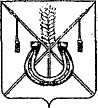 АДМИНИСТРАЦИЯ КОРЕНОВСКОГО ГОРОДСКОГО ПОСЕЛЕНИЯКОРЕНОВСКОГО РАЙОНАПОСТАНОВЛЕНИЕот 28.02.2020   		                                                  			  № 241г. КореновскОб утверждении отчета о реализации ведомственной целевойпрограммы «Комплексные меры по профилактикенаркомании в Кореновском городском поселении Кореновскогорайона» на 2019 год, за 2019 годВ соответствии с постановлением администрации Кореновского городского поселения Кореновского района от 11 сентября 2018 года № 1152 «Об утверждении Порядка разработки, утверждения и реализации ведомственных целевых программ в Кореновском городском поселении Кореновского района» администрация Кореновского городского поселения Кореновского района                        п о с т а н о в л я е т:1. Утвердить отчет о реализации ведомственной целевой программы «Комплексные меры по профилактике наркомании в Кореновском городском поселении Кореновского района» на 2019 год, утвержденной постановлением администрации Кореновского городского поселения Кореновского района от                  3 декабря 2018 года № 1537 «Об утверждении ведомственной целевой программы «Комплексные меры по профилактике наркомании в Кореновском городском поселении Кореновского района» на 2019 год, за 2019 год (прилагается).2. Общему отделу администрации Кореновского городского поселения Кореновского района (Питиримова) обеспечить размещение настоящего постановления на официальном сайте администрации Кореновского городского поселения Кореновского района в информационно- телекоммуникационной сети «Интернет».3. Контроль за выполнением настоящего постановления оставляю за собой.4. Постановление вступает в силу со дня его подписания. Исполняющий обязанности главыКореновского городского поселенияКореновского района                                                                               Р.Ф. ГромовОТЧЕТ  о реализации мероприятий ведомственной целевой программы «Комплексные меры по профилактике наркомании в Кореновском городском поселении Кореновского района» на 2019 год, за 2019 годВедомственная целевая программа «Комплексные меры по профилактике наркомании в Кореновском городском поселении Кореновского района» на                  2019 год (далее программа) была утверждена постановлением администрации Кореновского городского поселения Кореновского района 3 декабря 2018 года № 1537.Общий объем финансирования программы из бюджета Кореновского городского поселения Кореновского района на 2019 год составил 50,0 тыс. рублей. Внебюджетных, краевых, федеральных источников не было. В 2019 году в рамках реализации Программы предусматривалось выполнение мероприятий:1.	 По изготовлению наглядной агитационной продукции антинаркотической тематики для использования на массовых мероприятиях (буклеты, листовки) объем финансирования данного пункта составлял 35,0 тыс. рублей из бюджета Кореновского городского поселения Кореновского района.2. 	Изготовление и трансляция социальных антинаркотических аудио роликов (акция «Сообщи, где торгуют смертью!») объем финансирования данного пункта составлял 15,0 тыс. рублей из бюджета Кореновского городского поселения Кореновского района.Запланированные и выделенные денежные средства на реализацию вышеуказанной ведомственной целевой программы освоены в полном объёме. Все запланированные мероприятия реализованы в полном объеме.Согласно анализу, проведено 219 профилактических антинаркотических мероприятий (217- АГТПГ), в которых приняло участие 5700 человек (5236- АПГТГ). В СМИ освещено 162 материалов соответствующей тематики (175- АППГ). В 2019 году граждан, состоящих на учете у врача - нарколога ГБУЗ «Кореновская ЦРБ» с диагнозом «наркомания» 5 человек (9-АППГ), с диагнозом «алкоголизм» 65 человек (91 — АППГ). На территории Кореновского городского поселения в 2019 году в ходе проведения рейдовых мероприятий выявлен 2 очага произрастания дикорастущей конопли в количестве 348 растений, (1496 - АППГ). Программными мероприятиями достигнуты следующие цели:1) сокращено количество граждан, состоящих на учете по Кореновскому городскому поселению у врача – нарколога в наркологической службе ГБУЗ «Кореновская ЦРБ» с диагнозом «алкоголизм», «наркомания», «токсикомания»;2) увеличение проводимых профилактических антинаркотических мероприятий.Начальникорганизационно-кадрового отделаадминистрации Кореновского городскогопоселения Кореновского района                                                    Я.Е. Слепокурова                                        ПРИЛОЖЕНИЕУТВЕРЖДЕНпостановлением администрацииКореновского городского поселения Кореновского районаот 28.02.2020 № 241